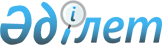 Об утверждении Положения о государственном учреждении "Управление строительства Павлодарской области"Постановление акимата Павлодарской области от 13 января 2022 года № 11/1
      В соответствии с пунктом 2 статьи 40 Административного процедурно-процессуального кодекса Республики Казахстан, пунктом 2 статьи 27 Закона Республики Казахстан от 23 января 2001 года "О местном государственном управлении и самоуправлении в Республике Казахстан", статьей 124 Закона Республики Казахстан от 1 марта 2011 года "О государственном имуществе", пунктом 3 статьи 65 Закона Республики Казахстан от 6 апреля 2016 года "О правовых актах", постановлением Правительства Республики Казахстан от 1 сентября 2021 года № 590 "О некоторых вопросах организации деятельности государственных органов и их структурных подразделений" акимат Павлодарской области ПОСТАНОВЛЯЕТ:
      1. Утвердить прилагаемое Положение о государственном учреждении "Управление строительства Павлодарской области".
      2. Отменить постановление акимата Павлодарской области от 18 апреля 2019 года № 113/2 "Об утверждении Положения и структуры государственного учреждения "Управление строительства Павлодарской области".
      3. Государственному учреждению "Управление строительства Павлодарской области" в установленном законодательством порядке обеспечить:
      направление настоящего постановления в республиканское государственное предприятие на праве хозяйственного ведения "Институт законодательства и правовой информации Республики Казахстан" для официального опубликования и включения в Эталонный контрольный банк нормативных правовых актов Республики Казахстан;
      размещение настоящего постановления на интернет-ресурсе акимата Павлодарской области;
      принятие иных необходимых мер, вытекающих из настоящего постановления.
      4. Контроль за исполнением настоящего постановления возложить на первого заместителя акима области Крук О.П. Положение о государственном учреждении "Управление строительства Павлодарской области" 1. Общие положения
      1. Государственное учреждение "Управление строительства Павлодарской области" является государственным органом Республики Казахстан, уполномоченным акиматом Павлодарской области на осуществление деятельности в сфере строительной деятельности. 
      2. Государственное учреждение "Управление строительства Павлодарской области" ведомств не имеет.
      3. Государственное учреждение "Управление строительства Павлодарской области" осуществляет свою деятельность в соответствии с Конституцией и законами Республики Казахстан, актами Президента и Правительства Республики Казахстан, иными нормативными правовыми актами, а также настоящим Положением.
      4. Государственное учреждение "Управление строительства Павлодарской области" является юридическим лицом в организационно-правовой форме государственного учреждения, имеет символы и знаки отличия (при их наличии), печати с изображением Государственного Герба Республики Казахстан и штампы со своим наименованием на казахском и русском языках, бланки установленного образца, счета в органах казначейства в соответствии с законодательством Республики Казахстан.
      5. Государственное учреждение "Управление строительства Павлодарской области" вступает в гражданско-правовые отношения от собственного имени.
      6. Государственное учреждение "Управление строительства Павлодарской области" имеет право выступать стороной гражданско-правовых отношений от имени государства, если оно уполномочено на это в соответствии с законодательством Республики Казахстан.
      7. Государственное учреждение "Управление строительства Павлодарской области" по вопросам своей компетенции в установленном законодательством порядке принимает решения, оформляемые приказами руководителя Управление строительства Павлодарской области и другими актами, предусмотренными законодательством Республики Казахстан.
      8. Структура и лимит штатной численности государственного учреждения "Управление строительства Павлодарской области" утверждаются в соответствии с законодательством Республики Казахстан.
      9. Местонахождение государственного учреждения "Управление строительства Павлодарской области":
      Республика Казахстан, Павлодарская область, 140000, город Павлодар, площадь Победы, 5Б.
      10. Настоящее положение является учредительным документом государственного учреждения "Управление строительства Павлодарской области".
       11. Финансирование деятельности государственного учреждения "Управление строительства Павлодарской области" осуществляется из областного бюджета.
       12. Государственному учреждению "Управление строительства Павлодарской области" запрещается вступать в договорные отношения с субъектами предпринимательства на предмет выполнения обязанностей, являющихся функциями государственного учреждения "Управление строительства Павлодарской области".
      Если государственному учреждению "Управление строительства Павлодарской области" законодательными актами предоставлено право осуществлять приносящую доходы деятельность, то доходы, полученные от такой деятельности, направляются в доход государственного бюджета.
      13. Полное наименование государственного учреждения на государственном языке – "Павлодар облысының құрылыс басқармасы" мемлекеттік мекемесі; на русском языке – государственное учреждение "Управление строительства Павлодарской области".
      14. Учредителем государственного учреждения "Управление строительства Павлодарской области" является государство, в лице акимата Павлодарской области.
      15. Режим работы государственного учреждения "Управление строительства Павлодарской области": понедельник – пятница с 9.00 часов до 18.30 часов, обеденный перерыв с 13.00 часов до 14.30 часов, выходные дни: суббота, воскресенье. Глава 2. Задачи и полномочия государственного учреждения "Управление строительства Павлодарской области"
      16. Задачи: 
      1) разработка областной политики по развитию строительной деятельности, обеспечение мониторинга и анализа исполнения законодательных и иных нормативных правовых актов;
      2) развитие строительной деятельности и областной инфраструктуры;
      3) разработка мер по созданию условий, благоприятствующих деятельности строительства Павлодарской области;
      4) организация системы мониторинга и прогноза в курируемых отраслях, разработка мер по координации работы в сферах строительной деятельности; 
      5) разработка приоритетов в сферах строительной деятельности;
      6) иные задачи, предусмотренные законодательством Республики Казахстан.
      17. Полномочия:
      1) права:
      принимать решения в пределах, возложенных на государственное учреждение "Управление строительства Павлодарской области" задач и функций;
      проводить совещания и другие мероприятия по вопросам, входящим в компетенцию государственного учреждения "Управление строительства Павлодарской области", в пределах своих полномочий:
      представлять необходимые материалы и информацию в пределах своей компетенции и в рамках законодательства в случае официального запроса об этом юридических и физических лиц;
      разрабатывать проекты нормативно-правовых актов;
      взаимодействовать с государственными органами, предприятиями, организациями по вопросам строительной деятельности;
      представлять интересы акима, акимата области во всех судебных, государственных органах и иных организациях;
      заключать договоры, соглашения в пределах своей компетенции.
      осуществлять иные права, предусмотренные действующими законодательными актами;
      запрашивать и получать на безвозмездной основе от государственных органов и иных организаций, должностных лиц необходимую информацию, документы и иные материалы по вопросам, связанным с исполнением задач, поставленных перед государственным учреждением "Управление строительства Павлодарской области";
      2) обязанности:
      представлять интересы акима, акимата, государственного учреждения "Управление строительства Павлодарской области" во всех компетентных государственных, административных органах, учреждениях, организациях, а также в судебных и правоохранительных органах;
      осуществлять иные обязанности, предусмотренные законами Республики Казахстан, актами Президента и Правительства Республики Казахстан.
      18. Функции: 
      1) реализация государственной политики и осуществление координации в области строительства;
      2) разработка, реализация, анализ, оценка и прогнозирование программы развития области, социально-экономического развития Павлодарской области в сферах строительной деятельности, реализация документов Системы государственного планирования в Республике Казахстан в сфере строительства, участие в процессе разработки инвестиционных программ и проектов;
      3) разработка и реализация бюджетных областных программ, плана мероприятий по реализации Программы развития области по развитию строительной деятельности;
      4) разработка и реализация мероприятий по развитию и эффективному управлению строительной деятельностью;
      5) реализация в пределах своей компетенции государственной политики в области государственно-частного партнерства; 
      6) ведение учета актов приемки объектов в эксплуатацию, а также объектов (комплексов), вводимых в эксплуатацию, где заказчиком строительства является Управление строительства Павлодарской области; 
      7) ведение мониторинга строящихся (намечаемых к строительству) объектов и комплексов в порядке, установленном уполномоченным органом по делам архитектуры, градостроительства и строительства на областном уровне в пределах своей компетенции; 
      8) рассмотрение и утверждение предпроектной и проектной (проектно-сметной) документации на строительство объектов и комплексов, финансируемых за счет местного бюджета, а также республиканского бюджета, выделенного на финансирование местного бюджетного инвестиционного проекта, где заказчиком предпроектной и проектной (проектно-сметной) документации является Управление строительства Павлодарской области;
      9) проведение мониторинга и оценки реализации бюджетных инвестиций в пределах своей компетенции;
      10) осуществление сбора информации о текущей ситуации и об имеющихся проблемах по Павлодарской области для определения необходимости строительства, целесообразности и его приоритетности;
      11) осуществление работы в части повышения эффективности деятельности управления, направленной на достижение прямых и конечных результатов Государственных программ/ Национальных проектов;
      12) участие в процессе разработки и реализации инвестиционных программ, проектов, а также стратегических планов;
      13) осуществление права владения и пользования государственным пакетом акций акционерных обществ и долями участия в товариществах с ограниченной ответственностью, субъекта права государственных юридических лиц, в случаях, предусмотренных актами акимата и акима области, иными нормативными правовыми актами, в том числе на принятие решений в отношении них, аналогично компетенции уполномоченных органов соответствующей отрасли;
      14) установление и постоянное развитие связей с общественностью через средства массовой информации;
      15) участие в организации единой электронной системы Павлодарской области с созданием соответствующих банков данных;
      16) осуществление функций администратора программ по: государственным закупкам работ на промышленное гражданское строительство, строительство, реконструкцию, оформление отвода земли, на осуществление технического и авторского надзора за промышленным гражданским строительством, строительством, реконструкцией;
      17) осуществление функций заказчика и организатора конкурсов в процессе проведения государственных закупок товаров, работ и услуг, осуществление контроля за целевым и эффективным расходованием средств, выделенных на эти цели;
      18) организация профессиональной переподготовки и повышения квалификации, аттестации государственных служащих государственного учреждения "Управление строительства Павлодарской области";
      19) решение вопросов, связанных с прохождением государственной службы, работников Управления строительства Павлодарской области;
      20) осуществление взаимодействия с государственными органами, должностными лицами для реализации задач, возложенных на Управление строительства Павлодарской области;
      21) исполнение и организация исполнения поручений акима, актов акимата и акима области;
      22) разработка планов деятельности Управления строительства Павлодарской области;
      23) развитие государственного языка и ведение делопроизводства на государственном языке в Управлении строительства Павлодарской области;
      24) осуществление в интересах местного государственного управления иных полномочий, возлагаемых на местные исполнительные органы законодательством Республики Казахстан;
      25) осуществление иных функций, определенных действующим законодательством Республики Казахстан. Глава 3. Статус, полномочия первого руководителя государственного учреждения "Управление строительства Павлодарской области"
      19. Руководство государственным учреждением "Управление строительства Павлодарской области" осуществляется первым руководителем, который несет персональную ответственность за выполнение задач, возложенных на государственное учреждение "Управление строительства Павлодарской области", и осуществление им своих полномочий.
      20. Первый руководитель государственного учреждения "Управление строительства Павлодарской области" назначается на должность и освобождается от должности в соответствии с законодательством Республики Казахстан.
      21. Первый руководитель государственного учреждения "Управление строительства Павлодарской области" имеет заместителей, которые назначаются на должности и освобождаются от должностей в соответствии с законодательством Республики Казахстан.
      22. Полномочия первого руководителя государственного учреждения "Управление строительства Павлодарской области":
      1) организует работу государственного учреждения "Управление строительства Павлодарской области", осуществляет руководство его деятельностью;
      2) определяет функции и полномочия работников структурных подразделений государственного учреждения "Управление строительства Павлодарской области";
      3) назначает на должности и освобождает от должности работников государственного учреждения "Управление строительства Павлодарской области" в соответствии с законодательством Республики Казахстан;
      4) осуществляет в порядке, установленном законодательством Республики Казахстан, поощрение работников государственного учреждения "Управление строительства Павлодарской области", оказание материальной помощи, наложение на них дисциплинарных взысканий;
      5) издает приказы и дает указания по вопросам, входящим в его компетенцию, обязательные для выполнения всеми работниками государственного учреждения "Управление строительства Павлодарской области";
      6) утверждает Положения о структурных подразделениях государственного учреждения "Управление строительства Павлодарской области", должностные инструкции его работников;
      7) представляет государственное учреждение "Управление строительства Павлодарской области" во всех государственных органах и иных организациях независимо от форм собственности в соответствии с действующим законодательством Республики Казахстан;
      8) обеспечивает разработку структуры государственного учреждения "Управление строительства Павлодарской области";
      9) утверждает перспективные и текущие планы работы государственного учреждения "Управление строительства Павлодарской области";
      10) противодействует коррупции и несет за это персональную ответственность.
      23. Исполнение полномочий первого руководителя государственного учреждения "Управление строительства Павлодарской области" в период его отсутствия осуществляется лицом, его замещающим в соответствии с действующим законодательством.
      24. Первый руководитель определяет полномочия своих заместителей в соответствии с действующим законодательством.
      25. Взаимоотношения между государственным учреждением "Управление строительства Павлодарской области" и уполномоченным органом по управлению коммунальным имуществом (местным исполнительным органом области) регулируются действующим законодательством Республики Казахстан.
      26. Взаимоотношения между государственным учреждением "Управление строительства Павлодарской области" и уполномоченным органом соответствующей отрасли регулируются действующим законодательством Республики Казахстан.
      27. Взаимоотношения между администрацией государственного учреждения "Управление строительства Павлодарской области" и трудовым коллективом определяются в соответствии с законодательством о государственной службе, Трудовым кодексом Республики Казахстан и коллективным договором. Глава 4. Имущество государственного учреждения "Управление строительства Павлодарской области"
      28. Государственное учреждение "Управление строительства Павлодарской области" может иметь на праве оперативного управления обособленное имущество в случаях, предусмотренных законодательством Республики Казахстан.
      Имущество государственного учреждения "Управление строительства Павлодарской области" формируется за счет имущества, переданного ему собственником и иных источников, не запрещенных законодательством Республики Казахстан.
      29. Имущество, закрепленное за государственным учреждением "Управление строительства Павлодарской области", относится к областной коммунальной собственности.
      30. Государственное учреждение "Управление строительства Павлодарской области" не вправе самостоятельно отчуждать или иным способом распоряжаться закрепленным за ним имуществом и имуществом, приобретенным за счет средств, выданных ему по плану финансирования, если иное не установлено законодательством. Глава 5. Реорганизация и упразднение (ликвидация) государственного учреждения "Управление строительства Павлодарской области"
      31. Реорганизация и упразднение государственного учреждения "Управление строительства Павлодарской области" осуществляются в соответствии с законодательством Республики Казахстан.
					© 2012. РГП на ПХВ «Институт законодательства и правовой информации Республики Казахстан» Министерства юстиции Республики Казахстан
				
      Аким области 

А. Скаков
Утверждено
постановлением акимата
Павлодарской области
от "13" января 2022 года
№ 11/1